1	Opening remarksMr. C. Rissone, Chairman of the CCV, and Ms. R. Belhaj, Chairman of the SCV, welcomed the participants and opened the meeting. The annex contains the list of participants to the meeting.2	Approval of the agendaThe draft agenda, Document SCV-TD158Rev1 | CCV/ADM/5Rev1, was presented and approved without modification. 3	Summary record of the last CCT conference call Document CCV/20 | SCV-TD155, Summary record of the CCT conference call meeting of 23 June 2021, was presented and approved without modification. 4	Summary record of the SCV-only meeting of 13 July 2021Document SCV-TD157 was presented and approved without modification. The meeting highlighted the enthusiastic and constructive exchanges among participants. It was further decided that the presentation document SCV-TD156 and the meeting report SCV-TD157 should be shared with TSAG via the SCV report that will be presented to the next TSAG meeting in October 2021.5	Review of input documents and follow-up actions5.1	New terms and definitions approved by ITU-T SG2The definitions contained in SCV-TD127 item 2 and SCV-TD152 item 2 were presented. The meeting did not express any concerns regarding the definitions contained in SCV-TD127 item 2 or regarding the definition for ‘energy saving strategy’ contained in SCV-TD152 item 2. Regarding the definition for ‘work order’, the meeting considered that the second sentence is not really part of the definition and suggested that the definition could be redrafted as follows: “Work order: A ticket used by a superior department to assign a task to a subordinate department.NOTE – The task includes network configuration, trouble, account, service and other operations related to network management and maintenance.”It was decided that a liaison statement be sent to ITU-T SG2 informing them of the above conclusions. 5.2	New terms and definitions proposed by ITU-T SG9Document SCV-TD121, which contains a set of definitions being developed by ITU-T SG9 was presented, as well as document ​SCV-127 item 4, which contains comments on four of those definitions. After discussion, the meeting decided that a liaison statement be sent to ITU-T SG9 asking them to revise the set of proposed definitions taking into consideration the Author’s guide, and to delimit the definitions by, for example, prepending ‘ECI’ to the term being defined, as suggested by ITU-T SG2 in document ​SCV-127 item 4.5.3	Terms and definitions proposed by ITU-T SG11Document SCV-TD159, which contains a reply from ITU-T SG11 to LS SCV-LS36, was presented, as well as document SCV-TD160 whereby the CCT is informed of new definitions being developed by ITU-T SG11. The meeting noted both documents.5.4	Use of inclusive language in standardsDocuments SCV-C-002, SCV-TD161 and  SCV-TD162 were presented and analysed by the meeting.Document SCV-C-002 contains a slide deck on a proposal for the replacement of non-inclusive terms in current and future ITU documents. The meeting welcomed the proposal and suggested conveying to CWG-LANG the idea of adding a disclaimer in technical ITU publications indicating that the language used in the publication is to be interpreted as inclusive and neutral.Document SCV-TD161 contains a summary of all the documents received so far on the subject of inclusive language, and document SCV-TD162 contains proposed wording to be sent to CWG-LANG conveying the set of questions asked by TSAG in SCV-TD141 adapted to a more general context.The meeting decided to note documents SCV-C-002 and SCV-TD161, and to add the disclaimer mentioned above to SCV-TD162 (see SCV-TD162Rev1).  It was also suggested that in its status report to TSAG, the SCV will bring SCV-TD162Rev1 to the attention of TSAG while at the same time welcoming their advice regarding the content.SCV-TD162Rev1 will be addressed again at the next meeting of the CCT.The meeting also highlighted that aside from guidelines on gender, the United Nations (UN) also has inclusive language guidelines for disabilities, and welcomed the General Secretariat to find out if there are other initiatives on the use of inclusive language at the UN level. 6	CCT work methods – Translation of official terminologyDocument SCV-TD55, which contains a workflow for the validation of terms in all ITU languages, was presented. After recalling the mandate of the CCT regarding the validation of terms in the six ITU languages, the meeting decided to include an item for the next meeting of the CCT with the objective of addressing the process for the translation and validation of terms and definitions in the six ITU languages.7	CCT work methods – Additional exchange mechanismsAs the contributor of  SCV-C-003 was not present, it was decided to postpone the presentation of the document to the next meeting of the CCT.8	Improvement of the author’s guideAt the request of a participant, Document SCV-TD156 was presented. After some discussion, the meeting decided to add this item to the agenda of the next meeting of the CCT. The Chairman encouraged the administrations to send contributions on this subject.9	Proposal to TSAG on WTSA Res. 67Documents SCV-TD125 and TSAG TD818 were presented. SCV-TD125 addresses the results of the discussions at the 17 July 2020 SCV meeting on whether the SCV should present a proposal to TSAG regarding Resolution 67, and TSAG TD818 contains the corresponding text in the SCV meeting report to TSAG.Document SCV-C-004  was also presented. It contains a common proposal from several Member States updating Resolution 67, and which will be submitted to WTSA. The meeting noted the documents.10	ITU terminology database – follow-upDocument CCV/2(Rev.3): Terms, acronyms and definitions in Part 3 of the ITU terminology database.The document was presented. With regard to the term “Quasi Error Free”, the ITU-R SG 4 Vocabulary Rapporteur informed that at its July 2021 meeting WP 4B considered Document 4B/63, a liaison statement from the CCT to ITU-R SGs 4 and 6 on the use of the term “Quasi Error Free” (QEF) soliciting views on the revised version of the definition, and agreed that more time is needed to verify the use/definition of the term within the various recommendations and reports mentioned, in particular Recommendation ITU-R BO.1784-1, before moving the term and its definition to Part 2 of the terminology database.Based on the above, the meeting agreed to keep the term "Quasi Error Free" in Part 3 of the ITU terminology database for the time being, as it will be further considered by the next block meetings of ITU-R SGs 4 and 6 in October/November 2021.11	Next CCT conference call meetingAfter considering the schedule of meetings of the Sectors, the meeting decided that the next CCT conference call meeting will in principle take place on 12 January 2022, 13:00 – 16:00 CET. CCT participants will be informed if the date needs to be changed. 12	Any other businessThere were no additional items.13	Closing remarksThe Chairmen thanked all the participants for their collaboration as well as the TSB and BR Secretariat, in particular Mr. Anibal Cabrera and Mr. Nelson Malaguti.Annex:	1AnnexList of participants______________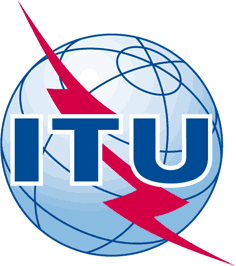 INTERNATIONAL TELECOMMUNICATION UNIONTELECOMMUNICATION
STANDARDIZATION SECTORSTUDY PERIOD 2017-2020INTERNATIONAL TELECOMMUNICATION UNIONTELECOMMUNICATION
STANDARDIZATION SECTORSTUDY PERIOD 2017-2020SCV-TD163INTERNATIONAL TELECOMMUNICATION UNIONTELECOMMUNICATION
STANDARDIZATION SECTORSTUDY PERIOD 2017-2020INTERNATIONAL TELECOMMUNICATION UNIONTELECOMMUNICATION
STANDARDIZATION SECTORSTUDY PERIOD 2017-2020SCVINTERNATIONAL TELECOMMUNICATION UNIONTELECOMMUNICATION
STANDARDIZATION SECTORSTUDY PERIOD 2017-2020INTERNATIONAL TELECOMMUNICATION UNIONTELECOMMUNICATION
STANDARDIZATION SECTORSTUDY PERIOD 2017-2020Original: English16 September 2021TDTDTDTDSource:Source:SCV Chairman/CCV ChairmanSCV Chairman/CCV ChairmanTitle:Title:Report of the 8 September 2021 CCT virtual meetingReport of the 8 September 2021 CCT virtual meetingR. BelhajChairman SCVTunisiaC. RissoneChairman CCVFranceM. Al HassaniVice-Chairman CCVTRA, United Arab EmiratesK. TrofimovVice-Chairman SCV
ITU-T SG20 Voc. RapporteurRussian FederationT. WuVice-Chairman SCVChinaR. Belhassine-CherifITU-T SG13 Vocabulary RapporteurTunisiaD. CherkesovITU-T SG2 Vocabulary RapporteurRussian FederationG. OwenITU-R SG 1 Vocabulary RapporteurRadiocommunications Agency, NetherlandsB. PattenITU-R SG 5 Vocabulary RapporteurNTIA, United StatesB. PriceITU-R SG 4 Vocabulary RapporteurUnited StatesS. SalvatoriITU-R SG 6 Vocabulary Rapporteur VaticanE. TonkikhITU-T SG16 Vocabulary RapporteurNIIR, Russian FederationJ. ZanonITU-T SG11 Vocabulary RapporteurAnatel, BrazilO. DubuissonITU-T expertOrange, FranceV. MinkinITU Expert Russian FederationK. LeeSG advisorBDT, ITUR. Awotar-MaureeSG advisorBDT, ITUA. CabreraTSB, Counsellor SCV TSB, ITUN. MalagutiBR, Counsellor CCVBR, ITU